		GLENDALE GIRLS 2019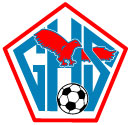 Date			Opponent		Order of Play		Location	TimeMarch 18		Republic			JV/V			Republic		5:00pmMarch 19		Nixa			JV/V			Nixa		5:00pmMarch 21		Central			JV/V			Glendale	5:00pmMarch 26		Ozark			JV/V			Glendale	5:00pmMarch 27		Catholic			JV/V			Glendale	5:00pmMarch 29 		Jacksonville		 V			St. Louis		3:00pmMarch 30		Pattonville		V			St. Louis		NoonApril 2			Joplin			JV/V			Joplin		4:30pmApril 5			RayPec			V			Glendale	4:00pmApril 6			NorthWest		V			Glendale	8:30amApril 6			Union			V			Glendale	1:00pmApril 11-13		Chiefs Shootout		V			Kickapoo	tba	April 15			Lebanon			JV/V			Lebanon		5:00pmApril 16			Parkview		JV/V			Glendale	5:00pmApril 18			West Plains		JV/V			West Plains	5:00pmApril 23			Hillcrest			JV/V			Hillcrest		5:00pmApril 26 & 27		JV Tourney		JV			tba		tbaApril 30			Rolla			JV/V			Glendale 	5:00pm	May 2			Camdenton		JV/V			Glendale	5:00pmMay 6			Waynesville		JV/V			Waynesville	5:00pmMay 8			Kickapoo		JV/V			Glendale	5:00pm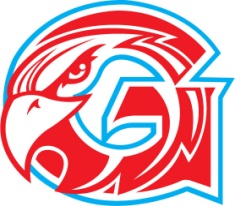 